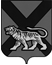 ТЕРРИТОРИАЛЬНАЯ ИЗБИРАТЕЛЬНАЯ КОМИССИЯГОРОДА  ДАЛЬНЕГОРСКАР Е Ш Е Н И Е12  августа 2020 г.                         г. Дальнегорск                              № 720 /122Об определении членов территориальной избирательной комиссии города Дальнегорска для осуществления контроля за изготовлением и доставкой избирательных бюллетеней для голосования на дополнительных выборах депутатов Думы Дальнегорского городского округа В соответствии со статьей 74 Избирательного кодекса Приморского края территориальная избирательная комиссия города ДальнегорскаРЕШИЛА:Назначить председателя территориальной избирательной комиссии Зарецкую С.Н. и заместителя председателя территориальной избирательной комиссии Школа В.И. для осуществления контроля за изготовлением и доставкой избирательных бюллетеней для голосования на дополнительных выборах депутатов Думы Дальнегорского городского округа, назначенных на              13 сентября 2020 года.Председатель комиссии						        С.Н. ЗарецкаяСекретарь комиссии						             О.Д. Деремешко	